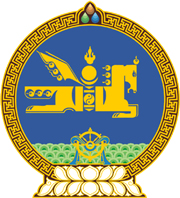 МОНГОЛ УЛСЫН ХУУЛЬ2019 оны 10 сарын 18 өдөр                                                                  Төрийн ордон, Улаанбаатар хот  ЗАХИРГААНЫ ХЭРЭГ ШҮҮХЭД ХЯНАН   ШИЙДВЭРЛЭХ ТУХАЙ ХУУЛЬД НЭМЭЛТ,   ӨӨРЧЛӨЛТ ОРУУЛАХ ТУХАЙ1 дүгээр зүйл.Захиргааны хэрэг шүүхэд хянан шийдвэрлэх тухай хуульд доор дурдсан агуулгатай дараах хэсэг, заалт нэмсүгэй:		1/112 дугаар зүйлийн 112.1.4 дэх заалт:	“112.1.4.Өмгөөллийн тухай хуулийн 7.7, 37.1-д заасан маргаан;”	2/113 дугаар зүйлийн 113.6 дахь хэсэг:“113.6.Шүүх энэ хуулийн 112.1.4-т заасан маргааныг хянан шийдвэрлэж, дараах байдлаар магадлал гаргана:	113.6.1.шийдвэрийг хэвээр үлдээж, нэхэмжлэлийн шаардлагыг хангахгүй орхих;		113.6.2.шийдвэрийг хүчингүй болгож, нэхэмжлэлийн шаардлагыг хангах;		113.6.3.шийдвэрийг хүчингүй болгож, маргааныг дахин шалгуулахаар шийдвэр гаргасан байгууллага, албан тушаалтанд буцаах.”2 дугаар зүйл.Захиргааны хэрэг шүүхэд хянан шийдвэрлэх тухай хуулийн 95 дугаар зүйлийн гарчгийн “төлөөлөгч, өмгөөлөгчид” гэснийг “төлөөлөгчид” гэж, 112 дугаар зүйлийн 112.1.4 дэх заалтын дугаарыг “112.1.5” гэж тус тус өөрчилсүгэй.3 дугаар зүйл.Энэ хуулийг Өмгөөллийн тухай хууль хүчин төгөлдөр болсон өдрөөс эхлэн дагаж мөрдөнө. 		МОНГОЛ УЛСЫН 		ИХ ХУРЛЫН ДАРГА				Г.ЗАНДАНШАТАР